English 21.4.22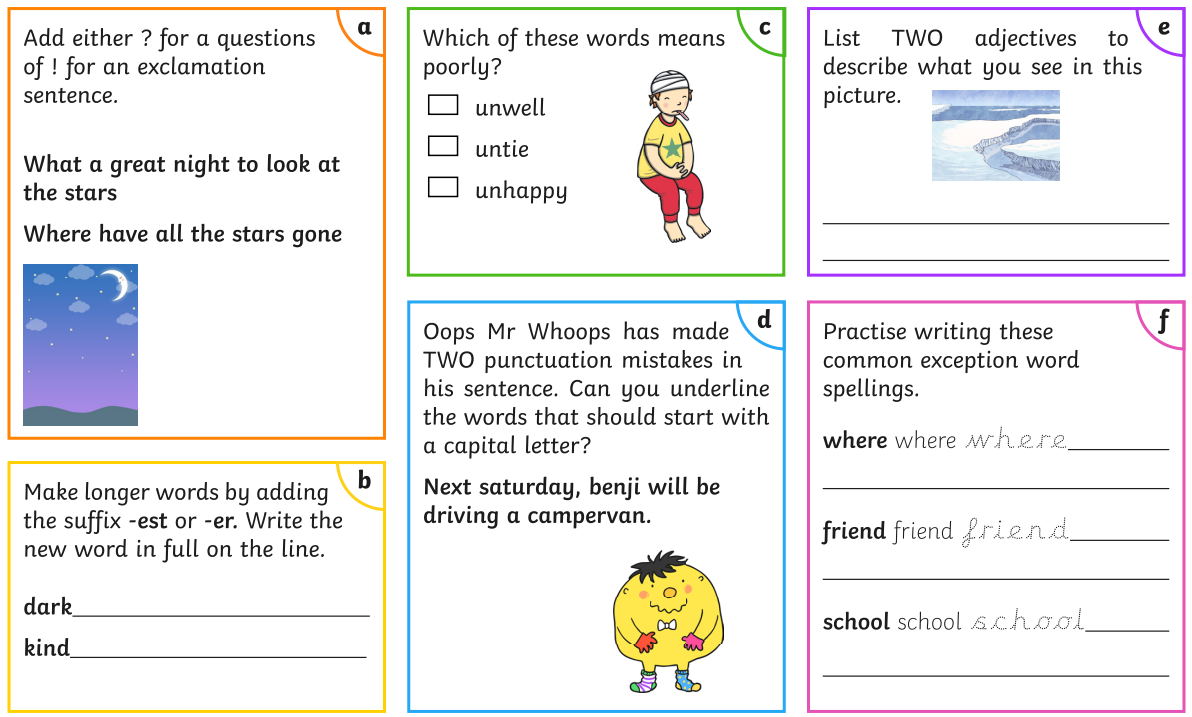 